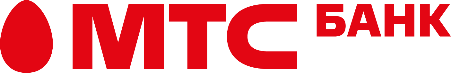 УВЕДОМЛЕНИЕО ПРОВЕДЕНИИ ЗАКУПОЧНОЙ ПРОЦЕДУРЫ Уважаемые господа!Настоящим уведомлением ПАО «МТС-Банк» (далее по тексту Банк) объявляет о проведении закрытого запроса цен на Страхование имущества непрофильных активов для ПАО «МТС-Банк»Подробное описание требований и порядка подачи предложений содержится в закупочной документации, которая прилагается к настоящему уведомлению.По результатам отбора Банк вправе предложить участнику, в предложении которого, по мнению Банка, предоставлены наилучшие условия, заключить Договор.Предложения Участников будут приниматься в электронной форме с использованием электронной торговой площадки «Сбербанк-АСТ» - по адресу http://utp.sberbank-ast.ru/VIP (ЭЦП не требуется). Участие в процедуре для Участников бесплатное. Время проведения сбора коммерческих предложений на ЭТП: «21» февраля 2022 года до 13:00 (по московскому времени) Основное время проведения сбора коммерческих предложений на ЭТП: «21» февраля 2022 года с 14:00 до 15:00 (по московскому времени) – электронные торгиНомер извещения на ЭТП: SBR028-2202160003(порядок подачи Участниками предложений указан в п.4 Закупочной документации)Организатор закупочной процедуры: Отдел контроля закупок ПАО «МТС-Банк»Адрес: г. Москва, пр-т Андропова, д.18, к.1Ответственный: Елена Бондарьe-mail: zakupki@mtsbank.ruТелефон/факс: +7(495) 921-28-00 (доб. 14-818)Настоящая процедура закупки не является конкурсом, Уведомление о проведении закупки не является публичной офертой Заказчика. Заказчик не несет никаких обязательств перед поставщиками, принявшими участие в данной процедуре.Приложения:             Закупочная документация по закрытому запросу цен на Страхование имущества непрофильных активов для ПАО «МТС-Банк»